Занятие № 107-108 Тема: Расчёт соединений с натягом.Задание: Ознакомиться с материалом и составить краткий конспект.Основной материал:Расчет соединений с натягомОсновной задачей расчета соединения с гарантированным натягом является выбор посадки, обеспечивающей передачу заданной нагрузки.При определении несущей способности соединения принимают допущение – контактные давления распределяются равномерно по поверхности контакта (в действительности, контактные давления по длине соединения распределены неравномерно – из-за вытеснения сжатого материала к торцам втулки (контактные давления у торцов втулки превышают среднее значение в 2-3 раза)).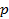 Критерии работоспособности соединений с натягом:- прочность соединения - за счет неподвижности деталей, которая обеспечивается силами трения, возникающими на поверхности контакта (т.е. для надежного соединения деталей силы трения () должны быть больше внешних сдвигающих сил (осевой силы, крутящего и изгибающего моментов);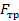 - прочность деталей, образующих соединение, т.к. натяг может вызвать их разрушение или недопустимые деформации.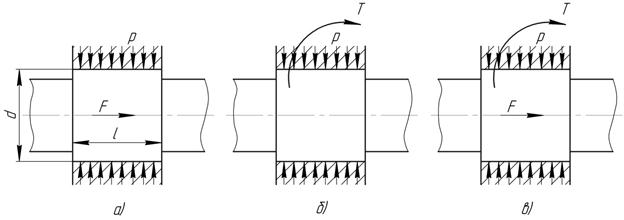 Рис. 5.2.Рассмотрим несколько расчетных случаев:1). Соединение нагружено осевой силой (рис. 5.2., а).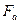 Условие прочности соединения (несдвигаемости деталей соединения):,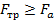 где - действующая на соединение осевая сила; (- нормальная сила (произведение площади контакта на давление)) – сила трения; - коэффициент трения (табличная величина); - диаметр и длина посадочной поверхности соответственно.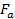 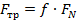 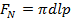 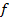 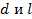 Выполнив соответствующие преобразования и подстановки:;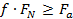 ,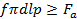 получим формулу для расчета минимального потребного давления на поверхности контакта :,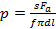 где – коэффициент запаса сцепления.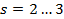 2). Соединение нагружено крутящим моментом Т (рис. 5.2.,б).Условие прочности соединения (несдвигаемости деталей соединения):,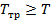 где (– окружная сила трения) - момент трения, - внешний крутящий момент.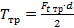 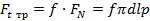 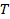 Выполнив преобразования, аналогично предыдущему примеру, получим формулу для расчета минимального потребного давления на поверхности контакта :.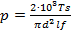 3). Соединение нагружено осевой силой и крутящим моментом (рис. 5.2., в).Условие прочности соединения (несдвигаемости деталей соединения):,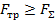 где (- окружная сила).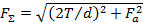 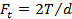 Формула для расчета минимального потребного давления на поверхности контакта :.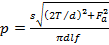 Коэффициент трения зависит от способа сборки, давления на поверхности контакта , шероховатости поверхности, скорости запрессовки, вида смазки поверхностей при сборке и т.д.Для стальных и чугунных деталей:- при сборке с запрессовкой;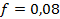 - при сборке с нагревом охватывающей детали.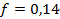 Если одна из соединяемых деталей стальная или чугунная, а другая — латунная или бронзовая, то рекомендуется принимать .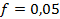 Определение расчетного натяга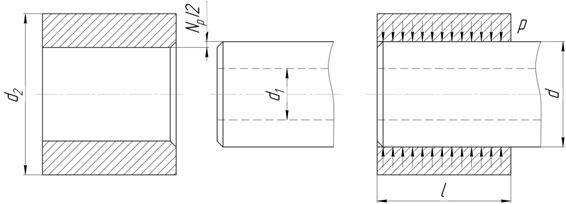 Рис. 5.3.При определении расчетного натяга используют результаты решения задачи Ламе для толстостенных труб под действием внутреннего и внешнего давлений (Габриэль Ламе (1795-1870 гг.) – французский математик, физик и инженер, член Петербургской и Парижской АН, несколько лет работал в России вместе с Клапейроном):,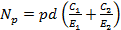 где - расчетный натяг; и - коэффициенты: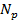 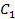 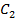 ,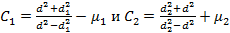 где и , и - модули упругости и коэффициенты Пуассона материалов вала и втулки соответственно; - посадочный диаметр; - диаметр отверстия охватываемой детали; - наружный диаметр охватывающей детали (индекс 1 – для охватываемой детали, индекс 2 – для охватывающей детали), см. рис. 5.3.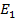 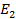 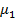 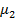 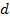 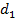 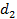 При запрессовке неровности поверхностей будут подвергаться срезу и смятию, что приведет к уменьшению натяга, т.е. к ослаблению соединения. Для компенсации этого явления определяют действительный натяг посадки (минимальный требуемый натяг соединения необходимый для восприятия и передачи внешних нагрузок):,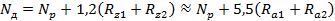 где и - высота микронеровностей и среднее арифметическое отклонение профиля посадочной поверхности вала соответственно; и - то же для втулки, мкм.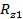 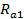 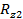 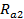 По значению подбирают соответствующую стандартную посадку.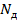 